Nombre : Curso : Dir. : Tlfno. :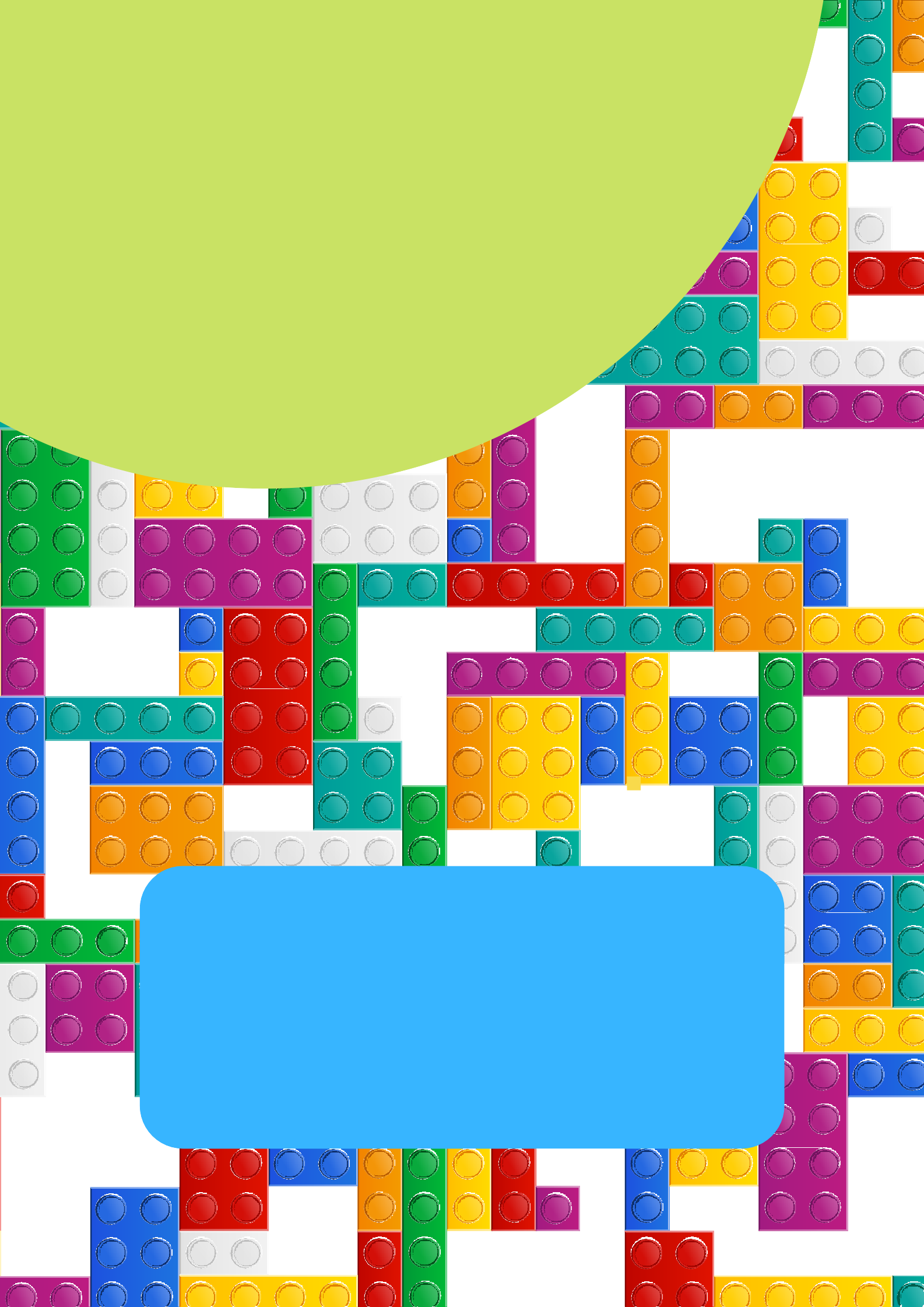 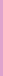 Creatividad